АннотацияДанное пособие предназначено для работы с детьми 4-5 лет на подгрупповых и индивидуальных занятиях в логопедических группах детского сада.  Может быть использовано родителями для закрепления заданий учителя – логопеда в домашних условиях.Мы изучили лексическую тему: «Детский сад»Попросите ребенка ответить на вопросы, ответы запишите.1. Каждое утро твои родители идут на работу, старшие братья (сестры) идут в школу. А куда идешь ты? ___________________________________________2. Чем занимаются дети в течение дня в детском саду, в какие игры играют?_____________________________________________________________________________________________________________________________2. Перечисли профессии людей, которые работают в детском саду? ____________________________________________________________________________________________________________________________________3.  Игра «Профессии людей и их трудовые действия»Что делает воспитатель? – ___________________________________________ Что делает няня? – _________________________________________________Что делает повар? – ________________________________________________Что делает медицинская сестра? – ____________________________________4. Игра «Раскрась предметы, которые есть в детском саду»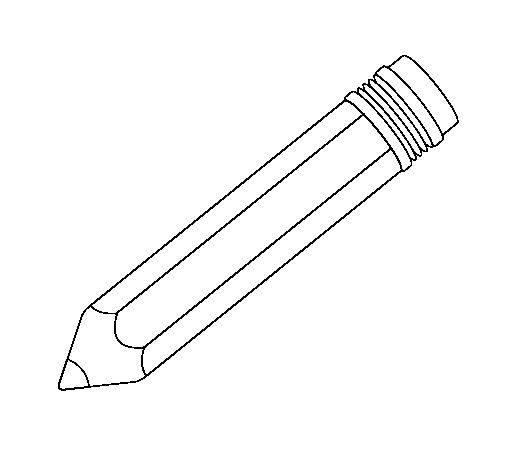 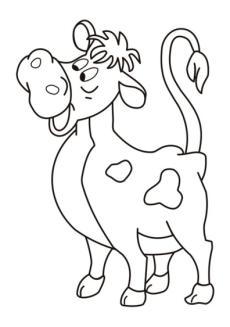 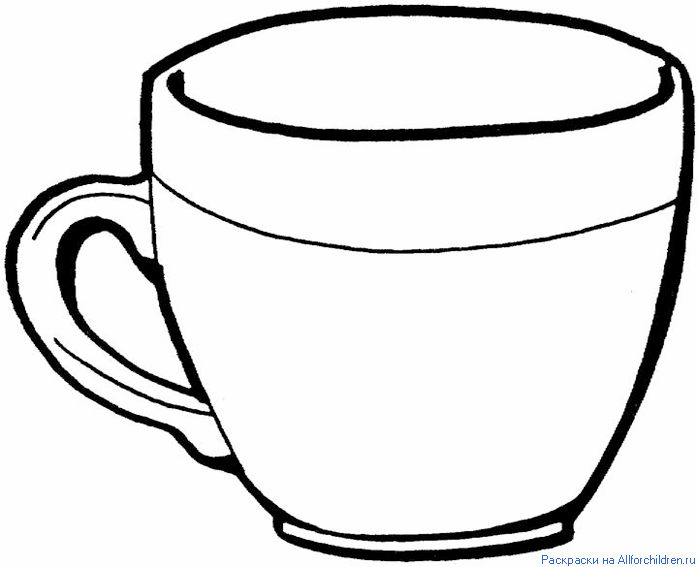 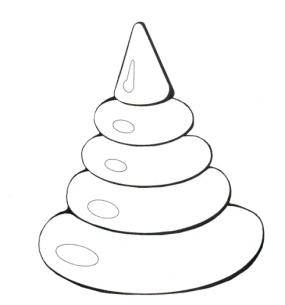 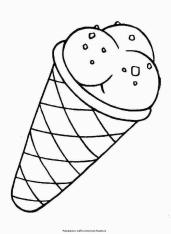 Мы изучили тему: «Овощи» Нарисуйте овощи. (помидор, капусту, морковь, лук, картофель)- Назови все  что ты нарисовал(а) одним словом ?_______________________2.Рассмотрите с ребенком натуральные овощи, обсудите их цвет, форму. Расскажите о том, что овощи растут в огороде, на грядках, время сбора урожая овощей – осень. Некоторые овощи растут в земле (лук, морковь, картошка) и их из земли выкапывают или выдергивают, а другие овощи растут на земле, на кустиках (огурец, помидор) и их срывают или срезают. Закрепите с детьми выделенные слова-действия.3.Игра «Закончи предложение»Взрослый начинает предложение, а ребенок договаривает последнее слово, подходящее по смыслу:Я из земли выдергиваю ____________________________;Я из земли выкапываю ____________________________;Я срываю с кустика _______________________________;Я срезаю ________________________________________.Игра «Назови ласково»Помидор- _______________       лук-___________________Огурец- ________________        свекла- ________________Морковь-_______________       Мы изучили лексическую тему «Лес. Грибы. Ягоды»Попросите ребенка ответить на вопросы, ответы запишите.Назови части гриба.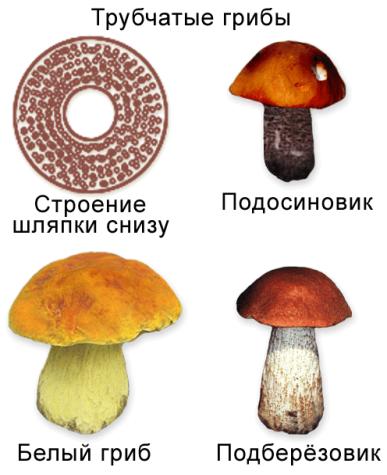 2. Игра «Один — много» 
Гриб  -  ______________ ;                   ягода  -  ________________;
Дерево  -  ____________  ;                  куст  -  _________________;
Лист -  ______________  ;                  птица  -  ________________;
Цветок  -  ____________;                    ветка  -  _________________ .2. Игра «Что приготовим?»
Суп из грибов (какой?) -  _________________________ ;
Варенье из малины (какое?)  -  _____________________;
Варенье из черники (какое?) -  ____________________ ;Варенье из земляники (какое?)  -  __________________ ;.Варенье из брусники (какое?)  -  ___________________;
Морс из клюквы (какой?)  -  ______________________ .3. Игра «Закончи  предложение »В лесу растет много _______________________________________________;В лесу мы собрали много ___________________________________________;В лесу на кустиках поспевает _______________________________________ ;.Мама сварила варенье из ___________________________________________ ;Папа привез из леса много __________________________________________ .Мы изучили лексическую тему «Игрушки»1. Из всех предметов выбери только игрушки, назови их и обведи. 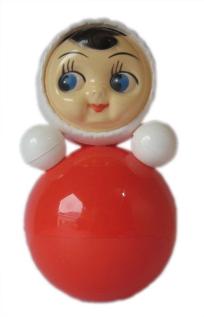 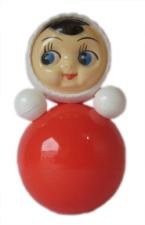 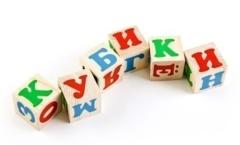 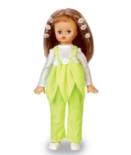 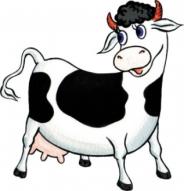 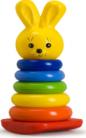 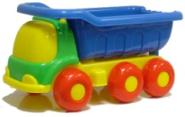 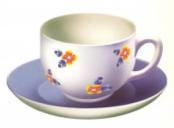 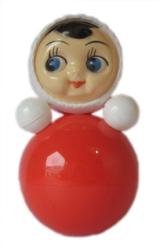 2. Расскажи как можно играть с каждой игрушкой.С мишкой - _____________________________________________________________;с мячом - ______________________________________________________________ ;с юлой - ________________________________________________________________;с кубиками - ____________________________________________________________; с неваляшкой - _________________________________________________________ ;с пирамидой - ___________________________________________________________.3. Игра «Назови ласково»Мяч - ____________________;Мишка - _________________;Машина - ________________;Пирамида - _______________;Кукла - ___________________.4. Игра «Какой игрушки нет?»На столе раскладываются четыре игрушки. Ребенок закрывает глаза. Одна игрушка убирается. Затем ребенку предлагается внимательно посмотреть и сказать, какой игрушки нет. Например: «Нет мишки. Нет куклы и д.р.»Мы изучили лексическую тему «Продукты питания».Попросите ребенка ответить на вопросы, ответы запишите.Игра «Назови ласково».Суп - ________________ ,          масло - __________________ ,котлета - _____________ ,         творог - __________________ ,баранка - _____________ ,         хлеб - ___________________ ,торт - ________________ ,        каша - ___________________ ,Игра «Посчитай продукты».Игра «Поваренок».  Помоги маме приготовить первое, второе и третье блюдо. Соедини линиями продукты и посуду с соответствующим блюдом.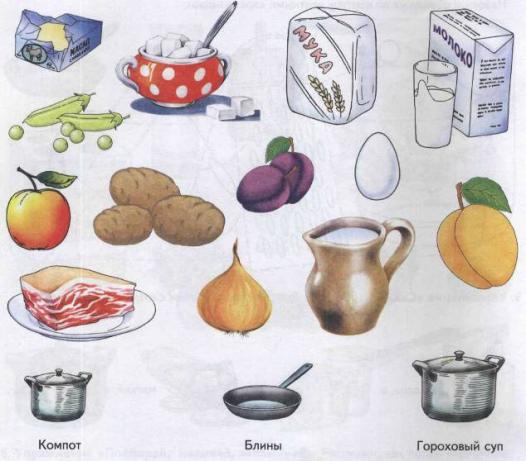 Мы изучили лексическую тему «Мебель»Попросите ребенка ответить на вопросы, ответы запишите.Назови предметы мебели:______________________________________________________________________________________________________________1. Игра «Назови части стула»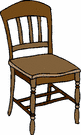 2. Игра «Назови ласково»Стул - ___________________;        стол - ___________________;диван - __________________;        шкаф - __________________;кровать - ________________;       табуретка - ______________;       кресло - __________________.3.Игра «Один-много» Например: диван – дивныСтол - ______________Стул - ______________Шкаф - _____________Комод - ____________Кровать - ___________4. Выложи из счетных палочек стол, стул.Мы изучили лексическую тему «Зима. Зимние забавы»Попросите ребенка ответить на вопросы, ответы запишите.1. Зиму-зимушку встречай и скорее отвечай: День какой? _______________     А ночь какая? ______________________Что зимой всегда бывает? ________________________________________Кто на ветках не поет? ___________________________________________ Почему снег идет________________________________________________И у деревьев голый вид? _________________________________________До весны в лесу кто спит?________________________________________Чем покрылась река? ____________________________________________ И какие облака? _________________________________________________Как люди одеваются? ____________________________________________И как дети развлекаются? _________________________________________2. Игра «Один — много».           3. Угадай, где чей снеговик?                                                        Например:  елка – елки                  Проведи дорожки цветными карандашами.Конек  - _______________                    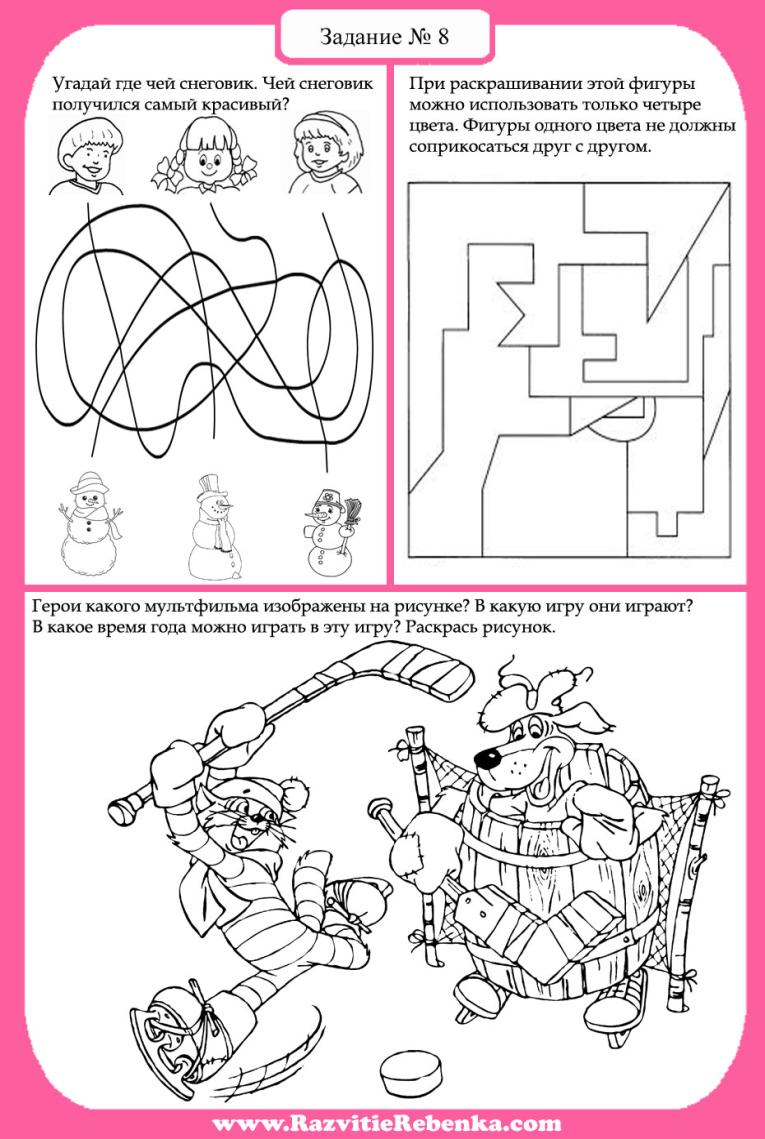 клюшка - ______________шайба  - _______________                сугроб - _______________снежинка  - ____________               мороз - ________________сосулька  -  ____________                  метель - ______________ горка  - _______________                 снежок - ______________ вьюга  -  ______________                Снегурочка  - _________4. Выложи из счетных палочек «Снежинку».Мы изучили лексическую тему: «Дикие животные и их детеныши»Попросите ребенка ответить на вопросы, ответы запишите.1.  Назови: Медведь, волк, лиса, заяц, белка, еж – это ___________________2. Игра «У кого – кто?» Например: У белки – бельчонок          У медведицы _________________           у волчицы __________________у лисы ______________________            у лосихи ____________________у ежихи _____________________3. Игра «Назови ласково»Лось - ___________________             лиса - __________________Заяц - ___________________             ёж - ____________________Медведь -________________             белка - __________________4. Игра «Угости зверей». Чем угостим:Медведя - _________________________________________________________                    Белку -    __________________________________________________________ Лису -     ___________________________________________________________                                                                                                        Зайца - ____________________________________________________________Ежа - _____________________________________________________________
 5. Про каких животных говорят?Хитрая _________ ;                колючий - ______________ ;Злой - __________;                 неуклюжий - ___________ ;Косой __________.6. Отгадай загадку и нарисуй отгадку.Сердитый недотрога живет в глуши лесной.Иголок очень много, а нитки ни одной.                                                                    Ответ: _______________           7. Выложи фигуру ёжика из счетных палочек.Мы изучили лексическую тему: «Транспорт»Попросите ребенка ответить на вопросы, ответы запишите.Назови одним словом: автобус, самолет, поезд - __________________Зачем нужен транспорт? ______________________________________Игра «Предложение договори и его ты повтори»Лодка плывет, а машина _______________Трамвай едет, а самолет  _______________Мотоцикл едет, а корабль ______________Самолет летит, а автобус _______________Корабль плывет, а ракета _______________Ракета летит, а поезд ___________________Игра «Назови части транспортных средств»У грузовика есть ________________________________________У автобуса есть _________________________________________У поезда есть ___________________________________________Игра «Кто чем управляет?»Самолетом управляет - _________________________________Машиной управляет - __________________________________Поездом управляет - ___________________________________Кораблем управляет- ___________________________________Подобрать по смыслу слова – глаголы.Жила – была на свете маленькая машинка, жила она в тесном гараже и больше всего любила путешествовать. Вот однажды рано – рано утром, когда все в доме спали, она ______________ из гаража.  Машинка ____________  по дороге. До речки _________________ , на мост ____________ , с моста ______________   , к елке _______________ , и той же дорогой вернулась назад и тихо в гараж __________________ . Никто даже и не догадался о путешествии машинки.6. Раскрась и назови детали. Мы изучили лексическую тему: «Одежда. Обувь»1. Перечисли:Одежду - ________________________________________________________Головные уборы - _________________________________________________Обувь - __________________________________________________________2. Игра «Чего не стало?» Например: кепка (нет чего?) кепки.Шапка (нет чего?) -  ____________________ ;Панама (нет чего?) - ____________________ ;Сапоги (нет чего? - _____________________ ;Валенки (нет чего? - ____________________;Тапки (нет чего?)- _____________________ ;Ботинки (нет чего?) - __________________ ;Юбка (нет чего? ) - ____________________ ;Рубашка (нет чего?) - __________________;3.  Назови части ботинка.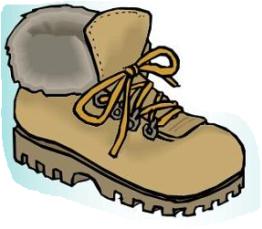 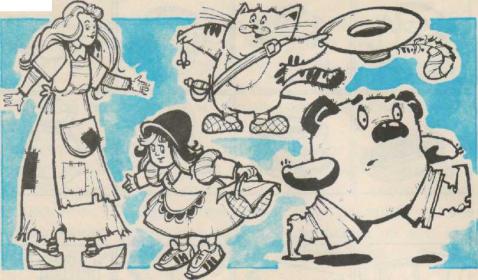 4. Рассмотри картинки и найди ошибки: кто не в своей обуви ?Мы изучили лексическую тему: «Весна. Мамин праздник»Попросите ребенка ответить на вопросы, ответы запишите.1. Игра «Один -  много»2. Кого поздравляют в день 8 марта: _________________________________3. Игра «Назови ласково»Мама - ___________________________________________________________Бабушка - ________________________________________________________Сестра - __________________________________________________________Тетя - ____________________________________________________________4. Расскажи  о  своей  маме  (бабушке)  по  плану:1.      Как  зовут  твою маму.                       _________________________________2.      Какая  у  неё  профессия.                   _________________________________Что  она  делает  дома.                       _________________________________5.      Любимое  занятие  твоей  мамы.      _________________________________6.      Как  выглядит  твоя  мама.                _________________________________7.      Как  ты  ей  помогаешь.                     _________________________________5. Закончи предложение (склонение существительного мама):У каждого малыша есть ________.  Каждый человек любит свою ________. На свете очень трудно жить без __________. На праздник 8 марта мы дарим подарки и цветы __________. Я люблю гулять со своей _________ . Я очень горжусь своей _________.Мы изучили лексическую тему: «Перелетные птицы»Попросите ребенка ответить на вопросы, ответы запишите.1.  Обведи только перелетных птиц, перечисли их:__________________________________________________________________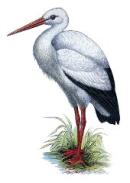 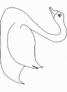 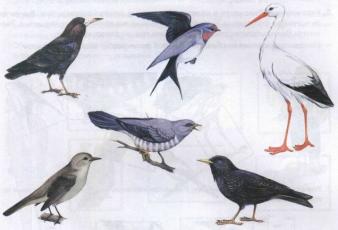 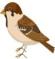 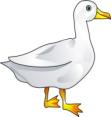 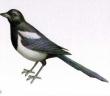 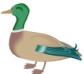 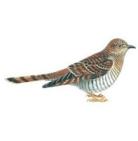 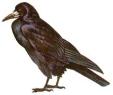 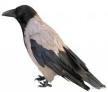 2. Игра «Исправь ошибки»: Рассмотри картинки. Послушай предложения и исправь ошибки.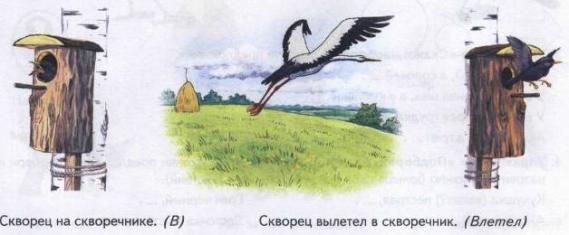 Скворец на скворечнике.	  Скворец вылетел в скворечник._________________________              ___________________________3. Игра назови птенца.У грача - __________________           У лебедя - ____________________У Аиста - __________________          У скворца - ___________________У утки - ___________________           У гуся - ______________________У кукушки - _______________           У журавля - ___________________Мы изучили лексическую тему: «Части тела»Попросите ребенка ответить на вопросы, ответы запишите.1. Игра «Один  - много» Например: нос – носы глаз – ________________              нога - ______________рот –  ________________              рука - _______________ лоб- ________________               ухо - ________________
палец - _______________             живот - ______________2. Игра “Что у тебя, а что у куклы?»Например: У тебя лицо, а у куклы личико.
У тебя уши, а у куклы ________________ .
У тебя глаза, а у куклы _______________ .
У тебя нога, а у куклы ________________ .
У тебя щека, а у куклы ________________ .
У тебя живот, а у куклы _______________ .
У тебя лоб, а у куклы _________________ .
У тебя нос, а у куклы _________________ .3. Игра «Помоги художнику»: Рассмотри портреты. Что забыл нарисовать художник? Без каких частей лица остались кукольные герои? (Буратино остался без носа. И т. Д.) Дорисуй недостающие части лица героям сказки и раскрась портреты.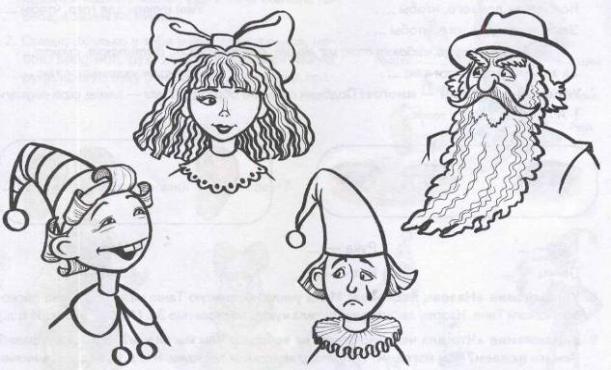 Мы изучили лексическую тему: «Наш дом»Попросите ребенка ответить на вопросы, ответы запишите.1. Назови части дома.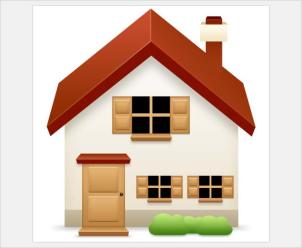 2. Игра «Какой? Какая? Какое?»Например: дом из бревен (какой?) бревенчатый.Дом из камня (какой?)_________________________Дом из кирпича (какой?) _______________________Крыша из железа (какая?) ______________________Окно из стекла (какое?)_________________________Фундамент из бетона (какой?) ___________________Труба из кирпича (какая?) ______________________Пол из дерева (какой?) _________________________3. Игра «Всем на свете нужен дом»Дом для людей – называется жилой дом.Дом для машин - ________________       Дом для собак - ________________Дом для лошадей - ______________        Дом для свиней - _______________Дом для коров - _________________        Дом для птиц - _________________ Дом для кур - ___________________        Дом для пчел - _________________4. Составление рассказа о своем доме.- Назови свой адрес - _____________________________________________________- Сколько этажей в твоем доме? - __________________________________________ -Из какого строительного материала построен твой дом? - ___________________- На каком этаже ты живешь? - ___________________________________________- Сколько комнат в квартире (доме)? - _____________________________________5. Выложи дом из счетных палочек.Мы изучили лексическую тему: «Насекомые»Попросите ребенка ответить на вопросы, ответы запишите.1. Игра «Назови одним словом»Муха, пчела, комар, жук – это _____________________________________________2. Игра «Назови ласково»  Например: Паук -  паучокКомар - ____________________	Таракан - __________________Пчела - _____________________                  Муравей - _____________________Стрекоза - __________________	Жук - _____________________3. Игра «Доскажи словечко»Мёд нам принесла трудолюбивая _____________________________                      Всё сделать хочет поскорей трудолюбивый ____________________Он назойлив, как кошмар, надоедливый  _______________________      Всё зудит, зудит над ухом надоедливая ________________________Он и вор и хулиган — рыжий, наглый __________________________         Летает, выпучив глаза, лёгонькая _____________________________В траве сидел ____________________, совсем как огуречик.4. «Лишнюю» картинку раскрась, свой выбор объясни, не торопясь._____________________________________________________________________________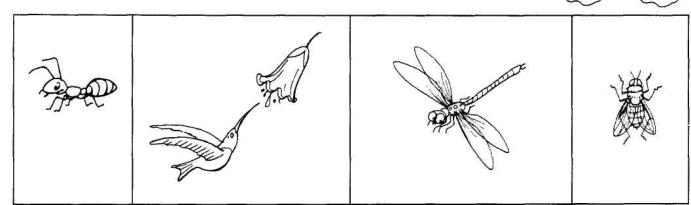 5. Назови  насекомых. Как они передвигаются?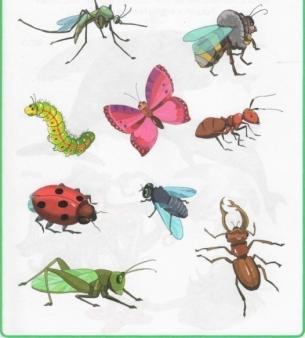 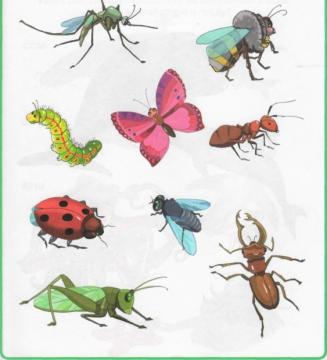 	           __________________                      ___________________________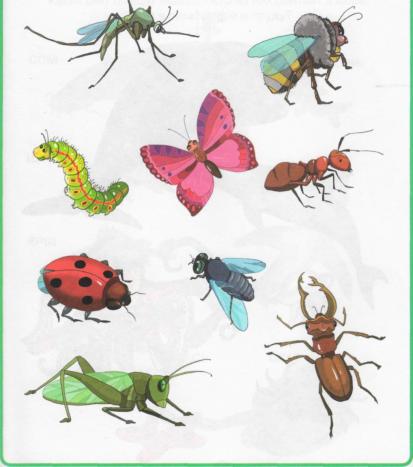 	________________________	________________________Мы изучили лексическую тему: «Осторожно, дорога!»Попросите ребенка ответить на вопросы, ответы запишите.1. Отгадай загадки.Какое животное помогает нам
переходить улицу? _______________Три разноцветных круга,
Мигают друг за другом. 
Светятся, моргают –
Людям помогают. ________________2. Что обозначают цвета светофора?Красный- ________________________________________________________Желтый - ________________________________________________________Зеленый - ________________________________________________________3. Раскрась светофор.Пособие для педагогов и родителей по развитию речи у детей 4 – 5 лет(из опыта работы)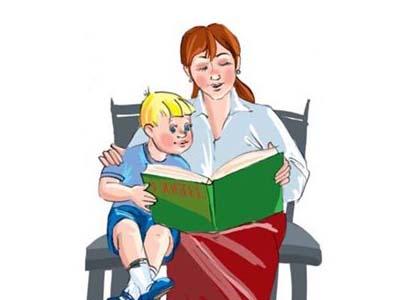 СодержаниеЛексическая тема «Детский сад»Лексическая тема «Осень»Лексическая тема «Овощи»Лексическая тема «Фрукты»Лексическая тема «В лесу»Лексическая тема «Деревья»Лексическая тема «Игрушки»Лексическая тема «Посуда»Лексическая тема «Продукты питания»Лексическая тема «Средства гигиены»Лексическая тема «Мебель»Лексическая тема «Семья»Лексическая тема «Зима. Зимние забавы»Лексическая тема «Домашние животные и их детеныши»Лексическая тема «Дикие животные и их детеныши»Лексическая тема «Новый год»Лексическая тема «Транспорт»Лексическая тема «Одежда. Головные уборы»Лексическая тема «Одежда. Обувь»Лексическая тема «Зимующие птицы»Лексическая тема «Весна. Мамин праздник»Лексическая тема «Комнатные цветы»Лексическая тема «Перелетные птицы»Лексическая тема «Рыбы»Лексическая тема «Части тела»Лексическая тема «Домашние птицы»Лексическая тема «Наш дом»Лексическая тема «Наш город Галич»Лексическая тема «Насекомые».Лексическая тема «День Победы»Лексическая тема «Осторожно, дорога!»Мы изучили лексическую тему: «Осень»Попросите ребенка ответить на вопросы, ответы запишите.Какое сейчас время года? _____________________________2. Расскажите о приметах осени: на улице холодно, пасмурно, часто идут дожди, дует ветер; листья на деревьях стали желтыми, красными (разноцветными), они опадают, начинается листопад; птицы улетают в теплые края; в садах и огородах люди собирают урожай овощей и фруктов; люди надевают теплую одежду.Объясните все выделенные слова.3.Нарисуйте картинку об осени.4. Игра «Продолжи предложение».Сначала взрослый проговаривает начало предложения, а ребенок заканчивает его, затем ребенок проговаривает все предложение целиком.Осенью часто идет ___________________________________;Дует холодный, сильный ______________________________;Листья на деревьях становятся_________________________;Птицы улетают в ____________________________________;В садах и огородах собирают __________________________;Мы изучили тему: «Фрукты» Перечисли, что нарисовано на картинке ____________________________________________________________________________________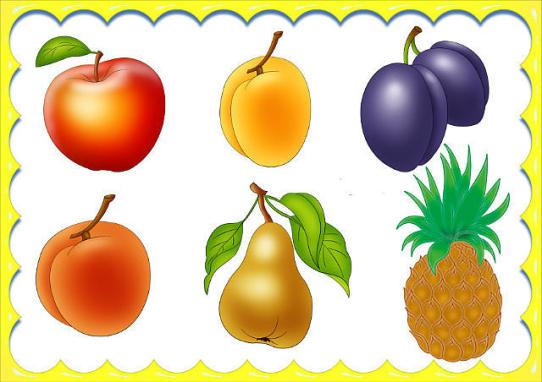 - Назови их одним словом ?___________________________________2.Игра « Расскажи о своем любимом фрукте» по плану. Я люблю ____________, он (она)____________ цвета, _____________ формы, ______________ на вкус. Из него (нее) можно приготовить _____________. А я люблю есть его (ее) _______________________ (сырым, вареным, в салате). 3. Игра «Один – много»  (Например: яблоко-яблоки)Груша -__________________;        Слива ____________________;Апельсин - _______________;       Лимон - ___________________;Мандарин - _______________;      Ананас - ___________________.4. Игра «Четвертый лишний»  Скажи, что здесь лишнее, почему?Лимон, банан, капуста, яблоко- ______________________________________Лук, морковь, помидор, апельсин - ___________________________________Мандарин, огурец, апельсин, груша - __________________________________Мы изучили лексическую тему «Деревья. Листья деревьев»Попросите ребенка ответить на вопросы, ответы запишите.1. Назови деревья, которые ты знаешь? ________________________________________________________________________________________________2.  Назови части дерева (подписать).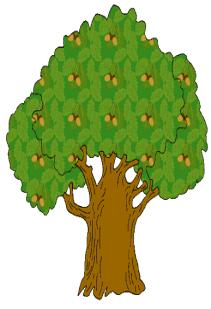 3. Игра «Назови, какой лист?»Например: Лист березы (какой?) березовыйЛист рябины (какой?)_______________;  лист дуба (какой?)_______________;Лист клена (какой?) ________________; лист тополя (какой?)_____________.4. Игра «Чьи плоды?» Продолжи предложения.Желуди растут на _______________________;Яблоки растут на _______________________;Грозди рябины растут на ________________;Шишки растут на _______________________ .5.  Игра «Один – много». Например: дуб – дубы.Клен - _____________;                    береза - _______________ ;Рябина - ____________;                   ёлка – ________________;Дерево -____________ ;                   тополь - ______________;Корень - ____________;                   ствол - ______________;Ветка - _____________ ;                 шишка - ______________;Желудь - ____________;                 макушка - ____________.Мы изучили лексическую тему «Посуда»Попросите ребенка ответить на вопросы, ответы запишите.1. Назови одним словом: кастрюля, чашка, тарелка – это ______________________2. Назови части чайника. Подпишите.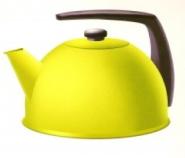 3. Игра «Назови ласково»Кастрюля -_________________         чайник -__________________сковорода -________________          миска -___________________тарелка -__________________           блюдце -_________________чашка -___________________            стакан -__________________4. Игра «Закончи предложение»В кастрюле можно варить - ________________________________________________На сковороде можно жарить - ______________________________________________5.  Нарисуй по точкам и раскрась.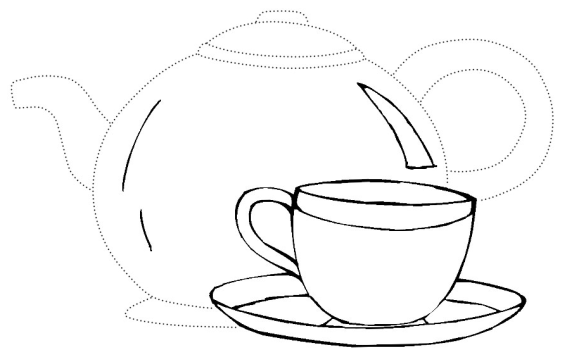 Мы изучили: «Средства гигиены»Прочитать ребенку сказку К. Чуковского «Мойдодыр».Назови, что это. 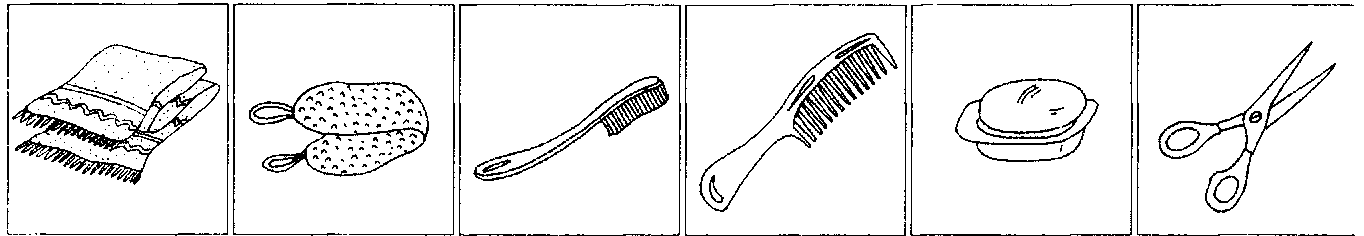 3.Ответь:Вытираются чем? __________________________________________________Причесываются чем?_______________________________________________Намыливают руки чем?_____________________________________________Трут тело чем?____________________________________________________Чистят зубы чем?__________________________________________________Подстригают ногти чем?____________________________________________4.	Рассмотри картинки. Дай детям имена и скажи, что они делают. Например: Катя причесывается расческой. Дима намыливает руки мылом. И т.д.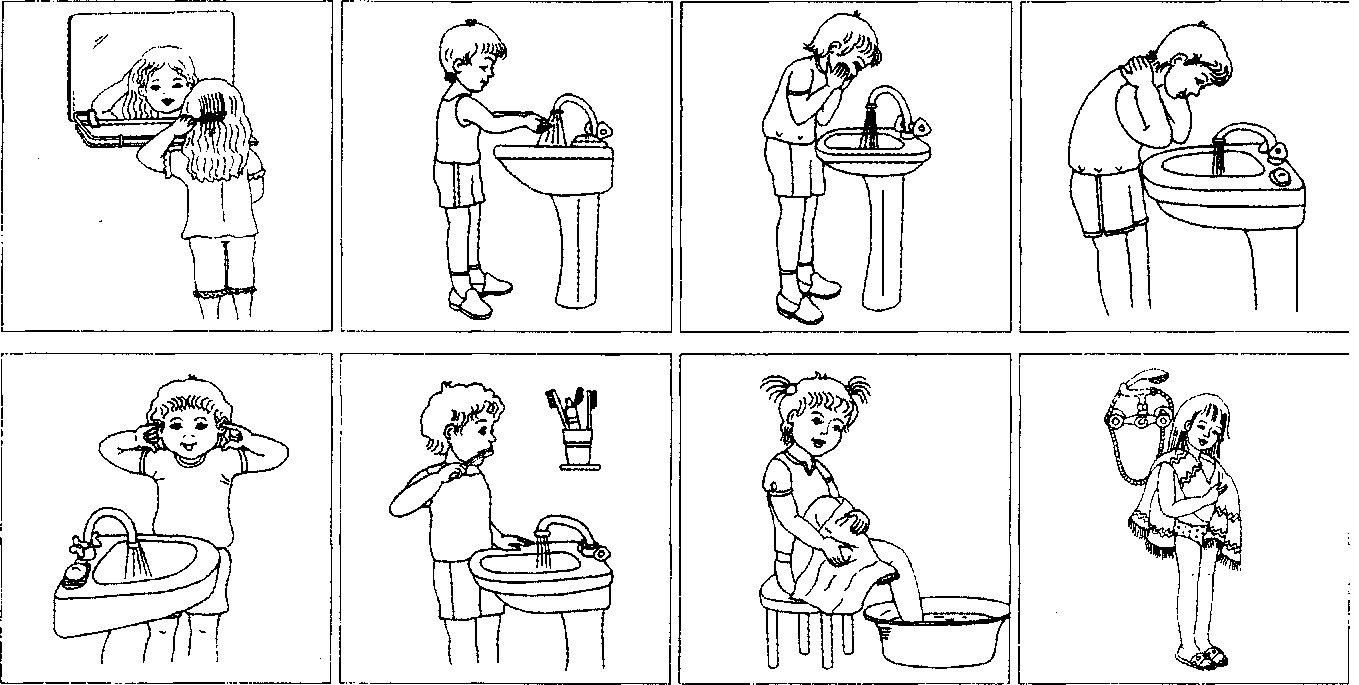 Мы изучили лексическую тему «Семья»1. Назови одним словом: папа, мама, бабушка, дедушка, сын, дочка - _________________________2.  Игра «Назови ласково»Папа -________________         Сестра - ______________Мама- _______________          Брат - ________________Дедушка - ____________         Дочь - ________________Бабушка - _____________        Сын - ________________Внук - ________________        Внучка - ______________Игра « Назови чей?, чья?»Например: Мама – (значит, ты чей? чья?) Мамин (а)Папа - ______________________Бабушка - __________________Дедушка ___________________Дядя - _____________________Тётя - _____________________Игра «Опиши, какая (какой) что делает?»Например: мама – веселая, любимая, заботливая, ласковая, работает, заботится, помогает. Читает, стирает, убирает, гладит, шьет и т.д.Бабушка –____________________________________________________________Дедушка - ____________________________________________________________Папа - _______________________________________________________________Брат - _______________________________________________________________Сестра - _____________________________________________________________Раскрась картинку «Семья»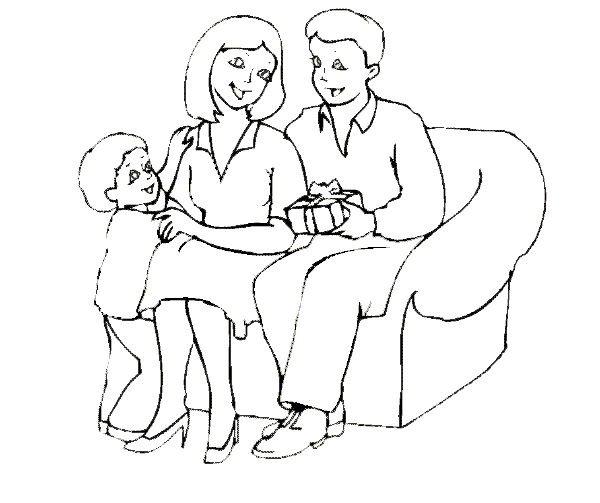 Мы изучили лексическую тему «Домашние животные и их детеныши»Попросите ребенка ответить на вопросы, ответы запишите.1. Игра «У кого – кто?» Например: У козы – козленоку собаки – ________________               у  коровы - _________________
у кошки - ________________                у лошади - _________________
у свиньи - _______________
2. Игра «Есть – нет» Например: собака – (нет кого?) собаки.
жеребенок – (нет кого?) ________________
лошадь – (нет кого?) __________________
свинья – (нет кого?) ___________________
овца – (нет кого?) _____________________
копыто – (нет чего?) ___________________
рог – (нет чего?) ______________________
ухо – (нет чего?) ______________________3. Игра «Один – много» Например: Собака – собакиКошка - _________________                  коза -__________________
жеребенок - _____________                   кролик - ________________
лошадь – ________________                  свинья - _________________
овца - ___________________                 копыто - _________________
рог - ____________________                 хвост - ___________________
ухо - ____________________4. Какую пользу приносят домашние животные людям? Найди подходящие картинки и соедини их линиями.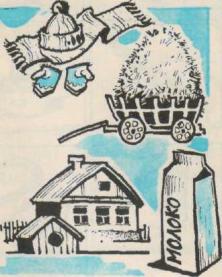 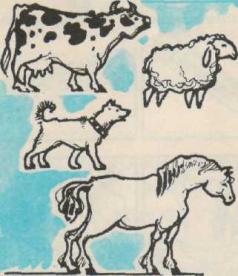 Мы изучили лексическую тему: «Новый год»1. Назови слова, которые относятся Новогоднему празднику?_________________________________________________________________________________________2. Назови сколько игрушек висит на ёлке?3.  Игра «Назови ласково»Ёлка - _____________   мешок - __________________  подарок - _______________4. Игра «Один – много»Например: одна ёлка, а несколько – ёлки Снежинка - _________________  Шарик –     _________________  Сосулька – _________________  Подарок -   _________________  5.  Раскрась ёлочку.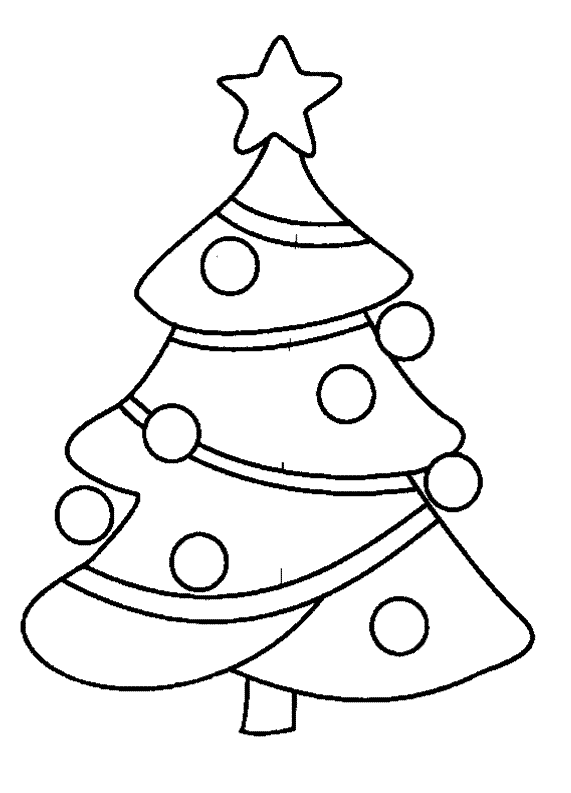 Мы изучили лексическую тему: «Одежда. Головные уборы»Попросите ребенка ответить на вопросы, ответы запишите.Назови одним словом:  Рубашка, платье, брюки, куртка – это _________________________________Шапка, панама, берет, кепка – это ____________________________________Игра «Куда наденем?»Перчатки наденем на _____________________ .Шарф наденем на ________________________ .Шапку наденем на _______________________ .Носки наденем на _______________________ .Упражнение «Поможем Тане и Ване одеться» Проведи красные линии от Тани к ее одежде и синие линии от Вани к его одежде.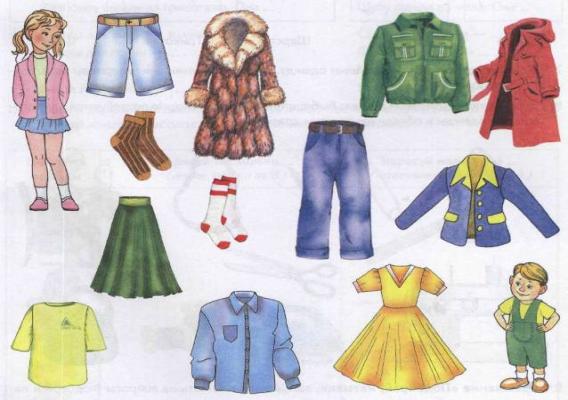 Назови детали одежды.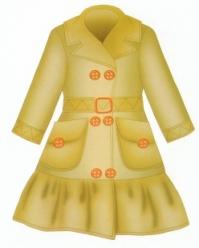 Мы изучили лексическую тему: «Зимующие птицы»Попросите ребенка ответить на вопросы, ответы запишите.1. Вспомни 5 названий зимующих птиц: _______________________________________________________________________________________________2.Игра «Один – много»3.  Назови  части тела птицы.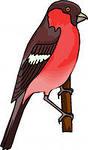 4.  Нарисуй птичьи следы по образцу.Мы изучили лексическую тему: «Комнатные цветы»Попросите ребенка ответить на вопросы, ответы запишите.1. Перечисли, какие комнатные растения ты знаешь: __________________________________________________________________2.Назови части растения._________________________________________________________________________3. Посчитай.4.  Игра «Один-несколько»стебель - _____________,        цветок - _______________         лист - _______________,         лейка- ________________ горшок- _____________,          корень - ______________.5. Нарисуй комнатный цветок.Мы изучили лексическую тему: «Рыбы»Попросите ребенка ответить на вопросы, ответы запишите.1. Щука, окунь, лещ – это ___________________________________________2.  Назови части тела рыбы.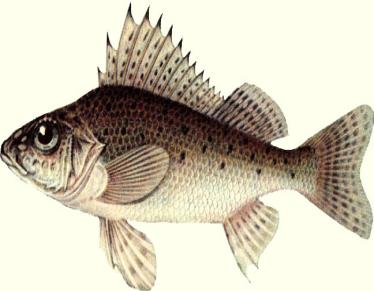 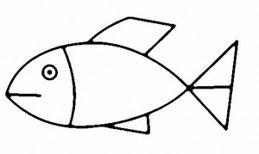 3.  Игра «Назови ласково»Щука - ____________________      Ёрш - _____________________Сом - _____________________       Окунь -____________________4. Игра «Один -  много»Например: Щука – (много кого?) щук.Ёрш – (много кого?) - _______________Окунь – (много кого?) - _____________5.  Игра « Выбери нужное действие»Рыбка к камню (что сделала?) __________________Рыбка от берега (что сделала?) _________________Рыбка всю реку (что сделала?) _________________6. Игра  «Узнай рыбку». Что это за рыба? Дорисуй хвост и раскрась картинку.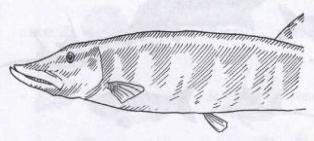 Мы изучили лексическую тему: «Домашние птицы»Попросите ребенка ответить на вопросы, ответы запишите.1. Обведи только домашних птиц. Назови их.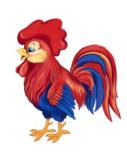 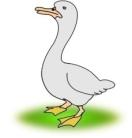 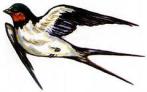 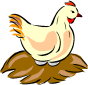 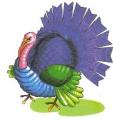 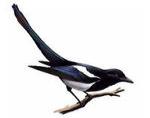 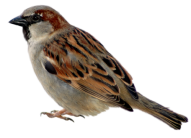 2. Игра «Назови ласково»Петух - _____________________     утка - _______________________индюшонок - _______________      курица - _____________________крыло - ____________________      зерно - _______________________3. Игра «Кто как кричит?»
Например: Индюк – (что делает?) балаболит.
Утка – ( что делает?)  _________________ .
курица  - (что делает?)_________________ . 
петух – (что делает?) __________________ . 
цыпленок  - ( что делает?) ______________ . 
гусь  - (что делает?) ___________________ . 4. Посчитай.Мы изучили лексическую тему: «Наш город Галич»Попросите ребенка ответить на вопросы, ответы запишите.1. Игра «Скажи со словом городской»Например: транспорт – городской транспортДома - __________________________________Парк - __________________________________Театр - _________________________________Почта - _________________________________Здание - ________________________________Школа - ________________________________Площади - ______________________________Вокзал - _______________________________Жители - _______________________________2. Игра «Назови ласково»Улица - _________________        город - __________________Магазин - _______________        мост - __________________Сквер - _________________        двор - ____________________Адрес - _________________3. Игра «Какой? Какая? Какое?»Город (какой?) ___________________________________________________________Улица (какая?) ___________________________________________________________Дом (какой?) _____________________________________________________________4. Найди среди остальных такой же домик, как в рамке, раскрась его.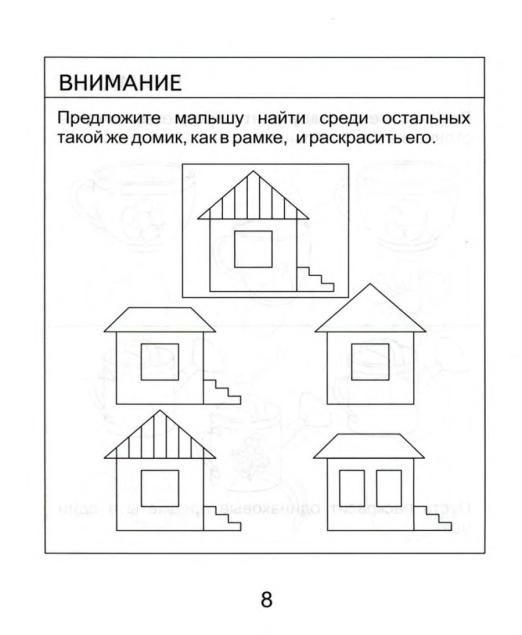 Мы изучили лексическую тему: «День Победы»Попросите ребенка ответить на вопросы, ответы запишите.1. Когда мы отмечаем, День Победы? ________________________________2. Кого поздравляют в этот день? ____________________________________3. Игра  «Один  - много». Например, страна – страны.Война  - __________________        Звезда - __________________Ветеран - _________________       Праздник - _______________Герой - ___________________       Боец - ___________________4. Выложи из счетных палочек фигуру звезды. Назови части танка (гусеница, башня, пушка)5. Раскрась картинку ко Дню Победы.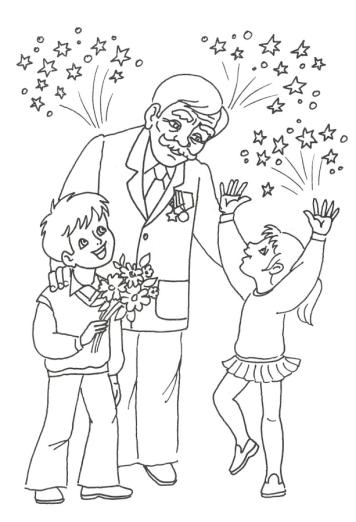 